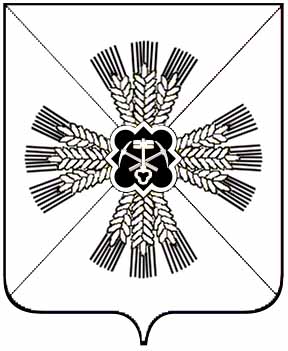 Российская ФедерацияКемеровская областьПромышленновский муниципальный районТарасовское сельское поселениеСовет народных депутатов Тарасовского сельского поселения3- созыв, 1-ое заседание.Решение25.09.2015     № 2с.Тарасовоул.Центральная ,43аО создании депутатского объединения (фракции)Всероссийской политической партии«ЕДИНАЯ РОССИЯ»Рассмотрев личные заявления депутатов Тарасовского сельского Совета народных депутатов о создании депутатского объединения (фракции) «ЕДИНАЯ РОССИЯ», руководствуясь ст. 15.1 Регламента (Устава) Тарасовского сельского Совета народных депутатов, на основании Положения о депутатском объединении (фракции) Партии «ЕДИНАЯ РОССИЯ»,  Совет народных депутатов Тарасовского сельского поселенияРЕШИЛ:1. Зарегистрировать депутатскую фракцию Всероссийской политической партии «ЕДИНАЯ РОССИЯ» в Совете народных депутатов Тарасовского сельского поселения.2. Руководителем депутатской фракции Всероссийской политической партии  «ЕДИНАЯ РОССИЯ» в Совете народных депутатов Тарасовского сельского поселения утвердить Якубовского Юрия Николаевича.3. Настоящее решение вступает в силу со дня обнародования.Председатель Совета народных депутатовТарасовского сельского поселения                                       В.Е. СеребровГлава Тарасовского сельского поселения		                                                В.Е. Серебров                                                                                                                                 приложение № 1к решению Совета народных депутатовТарасовского сельского поселения от 25.09.2015 г. № 2«О создании депутатского объединения (фракции) Всероссийской политической партии «ЕДИНАЯ РОССИЯ»СПИСОКдепутатов Совета народных депутатов Тарасовского сельского поселения,входящих    в состав фракции «Единая Россия»Якубовский Юрий Николаевич  -   руководитель фракции    Члены фракции:      Серебров Виктор Ефремович                                           Васько Василий Николаевич    Сайгина Светлана Владимировна                                           Хряпин Сергей Петрович    Кольмиллер Олег Энгельбертович                                           Крюков Владимир Алексеевич.                                           Гамеза Надежда Алексеевна                                           Игнатьев Владимир Иванович                                           Ланг Виктор Гергардович                                           Халидов Леча Несирхоевич